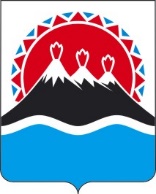 П О С Т А Н О В Л Е Н И ЕРЕГИОНАЛЬНОЙ СЛУЖБЫ ПО ТАРИФАМ И ЦЕНАМ  КАМЧАТСКОГО КРАЯ                   г. Петропавловск-КамчатскийВ соответствии с Федеральным законом Российской Федерации от 24.06.1998 № 89-ФЗ «Об отходах производства и потребления», постановлениями Правительства Российской Федерации от 16.05.2016 № 424 «Об утверждении порядка разработки, согласования, утверждения и корректировки инвестиционных и производственных программ в области обращения с твердыми коммунальными отходами, в том числе порядка определения плановых и фактических значений показателей эффективности объектов, используемых для обработки, обезвреживания и захоронения твердых коммунальных отходов», от 30.05.2016 № 484 «О ценообразовании в области обращения с твердыми коммунальными отходами», приказом Федеральной антимонопольной службы от 21.11.2016 № 1638/16 «Об утверждении методических указаний по расчету регулируемых тарифов в области обращения с твердыми коммунальными отходами», постановлением Правительства Камчатского края от 19.12.2008 № 424-П «Об утверждении Положения о Региональной службе по тарифам и ценам Камчатского края», протоколом Правления Региональной службы по тарифам и ценам Камчатского края от 21.04.2021г.  № ХХХПОСТАНОВЛЯЮ:1. Утвердить производственную программу в сфере захоронения твердых коммунальных отходов МУП «Пенжилсервис» в сельском поселении «село Таловка» на 2021-2024 годы согласно приложению 1.2. Утвердить тарифы на захоронение твердых коммунальных отходов МУП «Пенжилсервис» в сельском поселении «село Таловка» на 2021-2024 годы согласно приложению 2.3. Настоящее постановление вступает в силу через десять дней после дня его официального опубликования.Приложение 1к постановлению Региональной службыпо тарифам и ценам Камчатского края от 21.04.2021г.  № ХХХПроизводственная программа в сфере захоронения твёрдых коммунальных отходов МУП «Пенжилсервис» в сельском поселении «село Таловка» Пенжинского муниципального района на 2021-2024 годыРаздел 1. Паспорт регулируемой организацииРаздел 2. Планируемый объём захоронения твёрдых коммунальных отходовРаздел 3. Перечень мероприятий производственной программыРаздел 4. Объём финансовых потребностей, необходимых для реализации производственной программы в сфере захоронения твёрдых коммунальных отходовРаздел 5. График реализации мероприятий производственной программы Раздел 6. Показатели эффективности объектов захоронения твёрдых коммунальных отходов                                                                 Приложение 2к постановлению Региональной службыпо тарифам и ценам Камчатского края от 21.04.2021г. №  ХХХТарифы на захоронение твёрдых коммунальных отходов МУП «Пенжилсервис» в сельском поселении «село Таловка» Пенжинского муниципального района на 2021-2024 годы[Дата регистрации]№[Номер документа]Об утверждении тарифов на захоронение твёрдых коммунальных отходов МУП «Пенжилсервис» в сельском поселении «село Таловка» Пенжинского муниципального района на 2021-2024 годыВрио Руководителя[горизонтальный штамп подписи 1]   В.А.ГубинскийНаименование регулируемой организации Адрес Руководитель организацииРуководитель организацииКонтактный телефонНаименование регулируемой организации Адрес ДолжностьФ.И.О.Контактный телефонМУП «Пенжилсервис»688850, Камчатский край, Пенжинский район, село Каменское, ул. Ленина, д.18, кв.1Директор Луцюк Дмитрий Евгеньевич8-914-625-7938Наименование органа регулированияАдрес Врио Руководитель организацииВрио Руководитель организацииКонтактный телефонНаименование органа регулированияАдрес ДолжностьФ.И.О.Контактный телефонРегиональная служба по тарифам и ценам Камчатского края 683003, г. Петропавловск-Камчатский, ул. Ленинградская, 118РуководительВладимир Александрович Губинский(84152)42-83-81№ п/пПоказатели           
производственной программыЕдиницы     
измеренияс 01.05.2021по 31.12.2021 год2022 год2023 год2024 год12345671.Объём твёрдых коммунальных отходов                  тыс. м30,4380,6530,6530,6531.1.в пределах норматива по накоплениютыс. м30,4380,6530,6530,6532.По видам твёрдых коммунальных отходовтыс. м30,4380,6530,6530,6532.1.сортированныетыс. м32.2.несортированныетыс. м30,3810,5680,5680,5682.3.крупногабаритныетыс. м30,0570,0850,0850,085№ 
п/пНаименование 
мероприятияСрок реализации мероприятийФинансовые потребности 
на реализацию мероприятий, тыс. руб.№ 
п/пНаименование 
мероприятияСрок реализации мероприятийФинансовые потребности 
на реализацию мероприятий, тыс. руб.12341.Текущая эксплуатация объектов захоронения твердых коммунальных отходовс 01.05.2021 по 31.12.202131,9781.Текущая эксплуатация объектов захоронения твердых коммунальных отходов2022 год49,4981.Текущая эксплуатация объектов захоронения твердых коммунальных отходов2023 год51,4781.Текущая эксплуатация объектов захоронения твердых коммунальных отходов2024 год53,5402.Текущий и (или) капитальный ремонт объектов, используемых для захоронения твёрдых коммунальных отходовс 01.05.2021 по 31.12.2021-2.Текущий и (или) капитальный ремонт объектов, используемых для захоронения твёрдых коммунальных отходов2022 год-2.Текущий и (или) капитальный ремонт объектов, используемых для захоронения твёрдых коммунальных отходов2023 год-2.Текущий и (или) капитальный ремонт объектов, используемых для захоронения твёрдых коммунальных отходов2024 год-№ п/пПоказателиГодтыс. руб.12341.Необходимая валовая выручкас 01.05.2021 по 31.12.202191,6621.Необходимая валовая выручка2022 год140,6281.Необходимая валовая выручка2023 год144,9611.Необходимая валовая выручка2024 год148,747№п/пНаименование мероприятияГодСрок выполнения мероприятий производственной программы (тыс. руб.)Срок выполнения мероприятий производственной программы (тыс. руб.)Срок выполнения мероприятий производственной программы (тыс. руб.)Срок выполнения мероприятий производственной программы (тыс. руб.)№п/пНаименование мероприятияГод1 квартал 2 квартал (с 01.05.2021 по 30.06.2021)3 квартал4 квартал12345671.Текущая эксплуатация объектов захоронения твёрдых коммунальных отходов2021- 5,35913,30913,3091.Текущая эксплуатация объектов захоронения твёрдых коммунальных отходов202212,37412,37412,37412,3741.Текущая эксплуатация объектов захоронения твёрдых коммунальных отходов202312,87012,87012,87012,8701.Текущая эксплуатация объектов захоронения твёрдых коммунальных отходов202413,38513,38513,38513,3852.Текущий и (или) капитальный ремонт объектов, используемых для захоронения твёрдых коммунальных отходов Текущая эксплуатация объектов2021----2.Текущий и (или) капитальный ремонт объектов, используемых для захоронения твёрдых коммунальных отходов Текущая эксплуатация объектов2022----2.Текущий и (или) капитальный ремонт объектов, используемых для захоронения твёрдых коммунальных отходов Текущая эксплуатация объектов2023----2.Текущий и (или) капитальный ремонт объектов, используемых для захоронения твёрдых коммунальных отходов Текущая эксплуатация объектов2024----№ 
п/пНаименование показателяЕд.     
измеренияс 01.05.2021 по 31.12.20212022 год2023 год2024 год12345671.Доля проб подземных вод, почвы и воздуха, отобранных по результатам производственного экологического контроля, не соответствующих установленным требованиям, в общем объёме таких проб %00002.Количество возгораний твёрдых коммунальных отходов в расчете на единицу площади объекта, используемого для захоронения твёрдых коммунальных отходовшт/га0000№ п/пНаименование 
регулируемой 
организацииГод (период) Тариф на захоронение твердых коммунальных отходов, без НДС1.МУП «Пенжилсервис»01.05.2021-30.06.2021201,7521.МУП «Пенжилсервис»01.07.2021-31.12.2021201,7522.МУП «Пенжилсервис»01.01.2022-30.06.2022207,7492.МУП «Пенжилсервис»01.07.2022-31.12.2022207,7494.МУП «Пенжилсервис»01.01.2023-30.06.2023214,1324.МУП «Пенжилсервис»01.07.2023-31.12.2023214,1325.МУП «Пенжилсервис»01.01.2024-30.06.2024220,7145.МУП «Пенжилсервис»01.07.2024-31.12.2024220,714